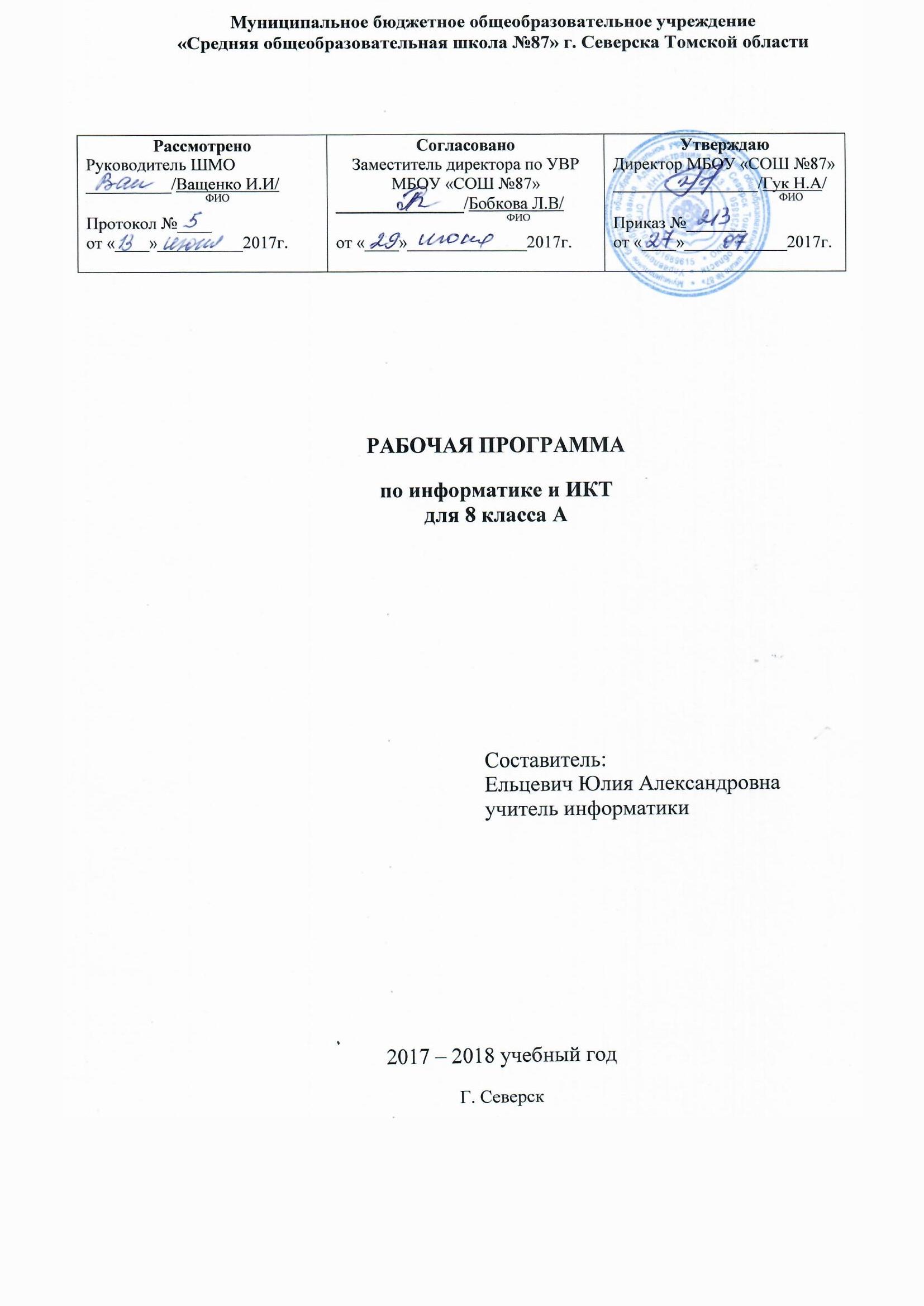 Пояснительная запискаОбщая характеристика программы курсаНастоящая рабочая программа базового курса «Информатика» для 8 класса составлена на основании: Федерального компонента государственного стандарта основного общего образования (Приказ Минобразования России от «5»  марта  2004 г. № 1089 «Об утверждении федерального компонента государственных стандартов начального общего, основного общего и среднего (полного) общего образования»).Федерального компонента государственного образовательного стандарта базового уровня общего образования, утверждённого приказом МО РФ № 1897 от «17»  декабря  2010 г.Федеральный закон РФ «Об образовании в Российской Федерации» № 273-ФЗ от 29.12.2012 г.Информатика. Программа для основной школы:5 6 классы, 7–9 классы. Авторы:. Босова Л.Л., Босова А. Ю.. М.: БИНОМ. Лаборатория знаний, 2014.Нормативно-правовая основа рабочей программы:Закон РФ «Об образовании»Федеральный базисный учебный план, утвержденный приказом Минобразования от 09.03.2004 г. №1312Примерная программа (основного) общего образования по информатике рекомендованная Министерством образования и науки Российской Федерации.Фундаментальное ядро содержания общего образования / Рос. акад. наук, Рос. акад. образования; под ред. В. В. Козлова, А. М. Кондакова. — 4е изд., дораб.  —  М.: Просвещение, 2011.  —  (Стандарты второго поколения).Федеральный перечень учебников, рекомендованных (допущенных) Министерством образования и науки Российской Федерации к использованию в образовательном процессе в общеобразовательных учреждениях на 2015/16 учебный год.Требования к оснащению образовательного процесса в соответствии с содержательным наполнением учебных предметов федерального компонента государственного стандарта общего образования (наличия ЭВМ, программного и методического обеспечения).Годовой календарный график МБОУ СОШ №87 на 2017 – 2018 учебный год, на основе которого устанавливается 35 недельная продолжительность учебного года.Учебный план МБОУ СОШ №87  на 2017 – 2018 учебный год.В ней учитываются основные идеи и положения федеральных государственных образовательных стандартов общего образования второго поколения, а также накопленный опыт преподавания информатики в школе.Рабочая программа в 8 классе рассчитана на 1 час в неделю на протяжении учебного года, то есть 35 часов в год. Уровень обучения – базовый. Срок реализации рабочей учебной программы – один учебный год. Цели и задачи курса Изучение информатики и информационных технологий в основной школе направлено на достижение следующих целей: формирование основ научного мировоззрения в процессе систематизации, теоретического осмысления и обобщения имеющихся и получения новых знаний, умений и способов деятельности в области информатики ; совершенствование общеучебных и общекультурных навыков работы с информацией, навыков информационного моделирования, исследовательской деятельности и т.д.; развитие навыков самостоятельной учебной деятельности школьников; воспитание ответственного и избирательного отношения к информации с учётом правовых и этических аспектов её распространения, стремления к созидательной деятельности и к продолжению образования с применением средств ИКТ. Задачи: овладение умениями работать с различными видами информации с помощью компьютера и других средств информационных и коммуникационных технологий, организовывать собственную информационную деятельность и планировать ее результаты; развитие познавательных интересов, интеллектуальных и творческих способностей средствами ИКТ; воспитание ответственного отношения к информации с учетом правовых и этических аспектов ее распространения; избирательного отношения к полученной информации; выработка навыков применения средств ИКТ в повседневной жизни, при выполнении индивидуальных и коллективных проектов, в учебной деятельности, дальнейшем освоении профессий, востребованных на рынке труда. Требования к результатам обучения и освоения содержанияЛичностные, метапредметные и предметные результаты освоения информатикиЛичностные результаты – это сформировавшаяся в образовательном процессе система ценностных отношений учащихся к себе, другим участникам образовательного процесса, самому образовательному процессу, объектам познания, результатам образовательной деятельности. Основными личностными результатами, формируемыми  при изучении информатики в основной школе, являются:наличие представлений об информации как важнейшем стратегическом ресурсе развития личности, государства, общества; понимание роли информационных процессов в современном мире;  владение первичными навыками анализа и критичной оценки получаемой информации; ответственное отношение к информации с учетом правовых и этических аспектов ее распространения; развитие чувства личной ответственности за качество окружающей информационной среды; способность увязать учебное содержание с собственным жизненным опытом, понять значимость подготовки в области информатики и ИКТ в условиях развития информационного общества; готовность к повышению своего образовательного уровня и продолжению обучения с использованием средств и методов информатики и ИКТ;способность и готовность к принятию ценностей здорового образа жизни за счет знания основных гигиенических, эргономических и технических условий безопасной эксплуатации средств ИКТ.Метапредметные результаты – освоенные обучающимися на базе одного, нескольких или всех учебных предметов способы деятельности, применимые как в рамках образовательного процесса, так и в реальных жизненных ситуациях. Основными метапредметными результатами, формируемыми  при изучении информатики в основной школе, являются:владение общепредметными понятиями «объект», «система», «модель», «алгоритм», «исполнитель» и др.владение умениями организации собственной учебной деятельности, включающими: целеполагание как постановку учебной задачи на основе соотнесения того, что уже известно, и того, что требуется установить; планирование – определение последовательности промежуточных целей с учетом конечного результата, разбиение задачи на подзадачи, разработка последовательности и структуры действий,  необходимых для достижения цели при помощи фиксированного набора средств; прогнозирование – предвосхищение результата; контроль – интерпретация полученного результата, его соотнесение с имеющимися данными с целью установления соответствия или несоответствия (обнаружения ошибки); коррекция – внесение необходимых дополнений и корректив в план действий в случае обнаружения ошибки;  оценка – осознание учащимся того, насколько качественно им решена учебно-познавательная задача; опыт принятия решений и управления объектами (исполнителями) с помощью составленных для них алгоритмов (программ);владение основными универсальными умениями информационного характера: постановка и формулирование проблемы; поиск и выделение необходимой информации, применение методов информационного поиска; структурирование и визуализация информации; выбор наиболее эффективных способов решения задач в зависимости от конкретных условий; самостоятельное создание алгоритмов деятельности при решении проблем творческого и поискового характера;владение информационным моделированием как основным методом приобретения знаний: умение преобразовывать объект из чувственной формы в пространственно-графическую или знаково-символическую модель; умение строить разнообразные информационные структуры для описания объектов; умение «читать» таблицы, графики, диаграммы, схемы и т.д., самостоятельно перекодировать информацию из одной знаковой системы в другую; умение выбирать форму представления информации в зависимости от стоящей задачи,  проверять адекватность модели объекту и цели моделирования;широкий спектр умений и навыков использования средств информационных и коммуникационных технологий для сбора, хранения, преобразования и передачи различных видов информации, навыки создания личного информационного пространства.Предметные результаты включают в себя: освоенные обучающимися в ходе изучения учебного предмета умения специфические для данной предметной области, виды деятельности по получению нового знания в рамках учебного предмета, его преобразованию и применению в учебных, учебно-проектных и социально-проектных ситуациях, формирование научного типа мышления, научных представлений о ключевых теориях, типах и видах отношений, владение научной терминологией, ключевыми понятиями, методами и приемами. Основными предметными результатами, формируемыми  при изучении информатики в основной школе, являются:формирование представления об основных изучаемых понятиях: информация, алгоритм, модель – и их свойствах; развитие алгоритмического мышления, необходимого для профессиональной деятельности в современном обществе; развитие умений составить и записать алгоритм для конкретного исполнителя; формирование знаний об алгоритмических конструкциях, логических значениях и операциях; знакомство с одним из языков программирования и основными алгоритмическими структурами — линейной, условной и циклической;формирование представления о компьютере как универсальном устройстве обработки информации; развитие основных навыков и умений использования компьютерных устройств; формирование умений формализации и структурирования информации, умения выбирать способ представления данных в соответствии с поставленной задачей – таблицы, схемы, графики, диаграммы, с использованием соответствующих программных средств обработки данных;формирование навыков и умений безопасного и целесообразного поведения при работе с компьютерными программами и в Интернете, умения соблюдать нормы информационной этики и праваФормы и методы контроля достижения планируемых результатов Виды контроля: входной – осуществляется в начале каждого урока, актуализирует ранее изученный учащимися материал, позволяет определить их уровень подготовки к уроку;промежуточный - осуществляется внутри каждого урока. Стимулирует активность, поддерживает интерактивность обучения, обеспечивает необходимый уровень внимания, позволяет убедиться в усвоении обучаемым порций материала; проверочный – осуществляется в конце каждого урока; позволяет убедиться, что цели, поставленные на уроке достигнуты, учащиеся усвоили понятия, предложенные им в ходе урока; итоговый – осуществляется по завершении крупного блоки или всего курса; позволяет оценить знания и умения. Программой предусмотрено проведение:Контрольных работ – 3,Самостоятельная работа — 3Теоретический диктант - 1Интерактивный тест - 3. Формы организации учебного процесса Единицей учебного процесса является урок. В первой части урока проводиться объяснение нового материала, а во второй части урока планируется компьютерный практикум (практические работы). Работа учеников за компьютером в 8 классах 15-25 минут. В ходе обучения учащимся предлагаются короткие (5-10 минут) проверочные работы (в форме тестирования). Очень важно, чтобы каждый ученик имел доступ к компьютеру и пытался выполнять практические работы по описанию самостоятельно, без посторонней помощи учителя или товарищей. В 8 классе особое внимание следует уделить организации самостоятельной работы учащихся на компьютере. Формирование пользовательских навыков для введения компьютера в учебную деятельность должно подкрепляться самостоятельной творческой работой, личностно-значимой для обучаемого. Это достигается за счет информационно-предметного практикума, сущность которого состоит в наполнении задач по информатике актуальным предметным содержанием. Формы обучения:- учебно-плановые (урок, лекция, семинар, домашняя работа) фронтальные, коллективные, групповые, парные, индивидуальные, а также со сменным составом учеников,- внеплановые (консультации, конференции, кружки, экскурсии, занятия по продвинутым и дополнительным программам),- вспомогательные (групповые и индивидуальные занятия, группы выравнивания).Учебно-тематический планТематическое планирование с определением основных видов учебной деятельностиКритерии и нормы оценки знаний, умений и навыков обучающихсяКонтроль предполагает выявление уровня освоения учебного материала при изучении, как отдельных разделов, так и всего курса информатики и информационных технологий в целом.Текущий контроль усвоения материала осуществляется путем устного/письменного опроса. Периодически знания и умения по пройденным темам проверяются письменными контрольными или тестовых заданиями.Формы текущего контроля знаний, умений, навыков; промежуточной и итоговой аттестации учащихсяПри выставлении оценок желательно придерживаться следующих общепринятых соотношений:50-70% — «3»;71-85% — «4»;86-100% — «5».По усмотрению учителя  эти требования могут быть снижены. Особенно внимательно следует относиться к «пограничным» ситуациям, когда один балл определяет «судьбу» оценки, а иногда и ученика. В таких случаях следует внимательно проанализировать ошибочные ответы и, по возможности, принять решение в пользу ученика. Важно создать обстановку взаимопонимания и сотрудничества, сняв излишнее эмоциональное напряжение, возникающее во время тестирования.Формы текущего контроля знаний, умений, навыков; промежуточной и итоговой аттестации.При выставлении оценок желательно придерживаться следующих общепринятых соотношений:40-55% — «3»;56-85% — «4»;86-100% — «5».По усмотрению учителя  эти требования могут быть снижены. Особенно внимательно следует относиться к «пограничным» ситуациям, когда один балл определяет «судьбу» оценки, а иногда и ученика. В таких случаях следует внимательно проанализировать ошибочные ответы и, по возможности, принять решение в пользу ученика. Важно создать обстановку взаимопонимания и сотрудничества, сняв излишнее эмоциональное напряжение, возникающее во время тестирования.При выполнении практической работы и контрольной работы:Содержание и объем материала, подлежащего проверке в контрольной работе, определяется программой. При проверке усвоения материала выявляется полнота, прочность усвоения учащимися теории и умение применять ее на практике в знакомых и незнакомых ситуациях.	Отметка зависит также от наличия и характера погрешностей, допущенных учащимися.грубая ошибка – полностью искажено смысловое значение понятия, определения;погрешность отражает неточные формулировки, свидетельствующие о нечетком представлении рассматриваемого объекта;недочет – неправильное представление об объекте, не влияющего кардинально на знания определенные программой обучения;мелкие погрешности – неточности в устной и письменной речи, не искажающие смысла ответа или решения, случайные описки и т.п.	Эталоном, относительно которого оцениваются знания учащихся, является обязательный минимум содержания информатики и информационных технологий. Требовать от учащихся определения, которые не входят в школьный курс информатики – это, значит, навлекать на себя проблемы связанные нарушением прав учащегося («Закон об образовании»).	Исходя из норм (пятибалльной системы), заложенных во всех предметных областях выставляете отметка:«5» ставится при выполнении всех заданий полностью или при наличии 1-2 мелких погрешностей;«4» ставится при наличии 1-2 недочетов или одной ошибки:«3» ставится при выполнении 2/3 от объема предложенных заданий;«2» ставится, если допущены существенные ошибки, показавшие, что учащийся не владеет обязательными умениями поданной теме в полной мере (незнание основного программного материала):«1» – отказ от выполнения учебных обязанностей.	Устный опрос осуществляется на каждом уроке (эвристическая беседа, опрос). Задачей устного опроса является не столько оценивание знаний учащихся, сколько определение проблемных мест в усвоении учебного материала и фиксирование внимания учеников на сложных понятиях, явлениях, процессе.Оценка устных ответов учащихсяОтвет оценивается отметкой «5», если ученик:полно раскрыл содержание материала в объеме, предусмотренном программой;изложил материал грамотным языком в определенной логической последовательности, точно используя терминологию информатики как учебной дисциплины;правильно выполнил рисунки, схемы, сопутствующие ответу;показал умение иллюстрировать теоретические положения конкретными примерами;продемонстрировал усвоение ранее изученных сопутствующих вопросов, сформированность и устойчивость используемых при ответе умений и навыков;отвечал самостоятельно без наводящих вопросов учителя.Возможны одна – две неточности при освещении второстепенных вопросов или в выкладках, которые ученик легко исправил по замечанию учителя.Ответ оценивается отметкой «4», если ответ удовлетворяет в основном требованиям на отметку «5», но при этом имеет один из недостатков:допущены один-два недочета при освещении основного содержания ответа, исправленные по замечанию учителя:допущены ошибка или более двух недочетов при освещении второстепенных вопросов или в выкладках, легко исправленные по замечанию учителя.Отметка «3» ставится в следующих случаях:неполно или непоследовательно раскрыто содержание материала, но показано общее понимание вопроса и продемонстрированы умения, достаточные для дальнейшего усвоения программного материала определенные настоящей программой;Отметка «2» ставится в следующих случаях: не раскрыто основное содержание учебного материала;обнаружено незнание или неполное понимание учеником большей или наиболее важной части учебного материала;допущены ошибки в определении понятий, при использовании специальной терминологии, в рисунках, схемах, в выкладках, которые не исправлены после нескольких наводящих вопросов учителя.Отметка «1» ставится в следующих случаях:ученик обнаружил полное незнание и непонимание изучаемого учебного материала;не смог ответить ни на один из поставленных вопросов по изучаемому материалу;отказался отвечать на вопросы учителя.Условия реализации курсаУчебно-методические пособия для учителяВ состав учебно-методического комплекта по базовому курсу «Информатика и ИКТ» входят:учебник по базовому курсу Л.Л. Босова, А.Ю. Босова. «Информатика» 8 класс – Москва, БИНОМ: Лаборатория знаний, 2015 г.;рабочая тетрадь для 8 класса. Босова Л.Л. «Информатика и ИКТ» - Москва, БИНОМ: Лаборатория знаний, 2015 г;Набор цифровых образовательных ресурсов для 8 класса: http://metodist.lbz.ru/authors/informatika/3/ppt8kl.phpДополнительная литератураСтандарт базового уровня общего образования, утверждённого приказом МО РФ № 1312 от 09.03.2004 года.Примерная программа (основного) общего образования по информатике и информационным технологиям (письмо Департамента государственной политики в образовании МОиН РФ от 07.07.2005г. № 03-1263) Программа курса «Информатика и ИКТ» для основной школы (8–9 классы)/ Л.Л. Босова, А.Ю. Босова. (http://metodist.lbz.ru) Пояснительная записка к учебнику «Информатика и ИКТ» для 8 класса. Авторы: Босова Л.Л., Босова А.Ю. (http://metodist.lbz.ru) Е.В.Полякова   Информатика. 9-11 классы: тесты (базовый уровень) – Волгоград: «Учитель», 2008 [174]Кузнецов А.А., Пугач В. Тестовые задания. Методическое пособие. – М.: «Бином. Лаборатория знаний», 2003 + дискета [160]Самылкина В. Построение тестовых заданий по информатике. Методическое пособие. – М.: «Бином. Лаборатория знаний», 2003 [161]Чернов А.В. Информатика. Тесты к олимпиадам и итоговому тестированию. – Волгоград: «Учитель», 2006 [175]Шакин В.Н. Информатика. Учебное пособие для абитуриентов МТУСИ. Москва, 2005 [176]Шакин В.Н. Информатика. Сборник задач для абитуриентов МТУСИ. Москва, 2005 [177]Макарова Н.В. Информатика. 7-9 класс. Базовый курс. Практикум - задачник по моделированию. – Спб. «Питер», 2004 [158]Тихомиров В.П. Информатика часть 1-5. МЭСИ. – Москва, 2005 [178]Ларина Э.С. Информатика. 5-11 классы. Проектная деятельность учащихся. – Волгоград: «Учитель», 2009 [179]Пышная Е.А. Информатика. 5-11 классы. Материалы к урокам и внеклассным мероприятиям. – Волгоград: «Учитель», 2009 [180]Мендель А.В. Информатика 9-11. Подготовка учащихся к олимпиадам. – Волгоград: «Учитель», 2009 [181]Энциклопедия учителя информатики ГИ №11-17.07Олимпиады по информатике ГИ №16.06, 23.06(стр. 22 – 40)Набор цифровых образовательных ресурсов для 8 класса (http://metodist.lbz.ru) Ресурсы Единой коллекции цифровых образовательных ресурсов (http://school-collection.edu.ru/) Ресурсы Википедии Электронные учебные пособияhttp://www.metodist.ru  Лаборатория информатики МИООhttp://www.it-n.ru Сеть творческих учителей информатикиhttp://www.metod-kopilka.ru Методическая копилка учителя информатикиhttp://fcior.edu.ru http://eor.edu.ru Федеральный центр информационных образовательных ресурсов (ОМC)http://pedsovet.su Педагогическое сообществоhttp://school-collection.edu.ru Единая коллекция цифровых образовательных ресурсовИспользуемые технологии, методы и формы работы: При организации занятий школьников 8 классов по информатике и информационным технологиям необходимо использовать различные методы и средства обучения с тем, чтобы с одной стороны, свести работу за ПК к регламентированной норме; с другой стороны, достичь наибольшего педагогического эффекта. На уроках параллельно применяются общие и специфические методы, связанные с применением средств ИКТ: словесные методы обучения (рассказ, объяснение, беседа, работа с учебником); наглядные методы (наблюдение, иллюстрация, демонстрация наглядных пособий, презентаций); практические методы (устные и письменные упражнения, практические работы за ПК); проблемное обучение; метод проектов; ролевой метод. Основные типы уроков: урок изучения нового материала; урок контроля знаний; обобщающий урок; комбинированный урок. Ведущими методами обучения предмету являются: объяснительно-иллюстративный и репродуктивный, хотя используется и частично-поисковый. На уроках используются элементы следующих технологий: личностно ориентированное обучение, обучение с применением опорных схем, ИКТ. Программные средстваОперационная система.Файловый менеджер (в составе операционной системы или др.).Антивирусная программа.Программа - архиватор.Офисное приложение, включающее текстовый редактор, электронные таблицы.Программа-переводчик.Система оптического распознавания текста. Мультимедиа проигрыватель (входит в состав операционных систем или др.).№Название темыКоличество часовКоличество часовКоличество часов№Название темыобщеетеорияпрактика1Математические основы информатики131032Основы алгоритмизации10643Начала программирования10284Резерв202Итого:351817Тема 1. Математические основы информатики (13 часов)Понятие о непозиционных и позиционных системах счисления. Знакомство с двоичной, восьмеричной и шестнадцатеричной системами счисления, запись в них целых десятичных чисел от 0 до 1024. Перевод небольших целых чисел из двоичной, восьмеричной и шестнадцатеричной системы счисления в десятичную. Двоичная арифметика.Логика высказываний (элементы алгебры логики). Логические значения, операции (логическое отрицание, логическое умножение, логическое сложение), выражения, таблицы истинности.Аналитическая деятельность:выявлять различие в унарных, позиционных и непозиционных системах счисления;выявлять общее и отличия в разных позиционных системах счисления;анализировать логическую структуру высказываний.Практическая деятельность:переводить небольшие (от 0 до 1024) целые числа из десятичной системы счисления в двоичную (восьмеричную, шестнадцатеричную) и обратно;выполнять операции сложения и умножения над небольшими двоичными числами;записывать вещественные числа в естественной и нормальной форме;строить таблицы истинности для логических выражений;вычислять истинностное значение логического выражения.Тема 2. Основы алгоритмизации (10 часов)Учебные исполнители Робот,  Удвоитель и др. как примеры формальных исполнителей. Понятие алгоритма как формального описания последовательности действий исполнителя при заданных начальных данных. Свойства алгоритмов. Способы записи алгоритмов.Алгоритмический язык – формальный язык для записи алгоритмов. Программа – запись алгоритма на алгоритмическом языке. Непосредственное и программное управление исполнителем. Линейные программы. Алгоритмические конструкции, связанные с проверкой условий: ветвление и повторение. Понятие простой величины. Типы величин: целые, вещественные, символьные, строковые, логические. Переменные и константы. Алгоритм работы с величинами – план целенаправленных действий по проведению вычислений при заданных начальных  данных с использованием промежуточных результатов.Аналитическая деятельность:определять по блок-схеме, для решения какой задачи предназначен данный алгоритм;анализировать изменение значений величин при пошаговом выполнении алгоритма;определять по выбранному методу решения задачи, какие алгоритмические конструкции могут войти в алгоритм;сравнивать различные алгоритмы решения одной задачи.Практическая деятельность:исполнять готовые алгоритмы для конкретных исходных данных;преобразовывать запись алгоритма с одной формы в другую;строить цепочки команд, дающих нужный результат при конкретных исходных данных для исполнителя арифметических действий;строить цепочки команд, дающих нужный результат при конкретных исходных данных для исполнителя, преобразующего строки символов;строить арифметические, строковые, логические выражения и вычислять их значенияТема 3. Начала программирования (10 часов)Язык программирования. Основные правила языка программирования Паскаль: структура программы; правила представления данных; правила записи основных операторов (ввод, вывод, присваивание, ветвление, цикл).Решение задач по разработке и выполнению программ в среде программирования Паскаль.Аналитическая деятельность:анализировать готовые программы;определять по программе, для решения какой задачи она предназначена;выделять этапы решения задачи на компьютере.Практическая деятельность:программировать линейные алгоритмы, предполагающие вычисление арифметических, строковых и логических выражений;разрабатывать программы, содержащие оператор/операторы ветвления (решение линейного неравенства, решение квадратного уравнения и пр.), в том числе с использованием логических операций;разрабатывать программы, содержащие оператор (операторы) циклаРезерв учебного времени в 8 классе 2 часаРезерв учебного времени в 8 классе 2 часаРезерв учебного времени в 8 классе 2 часа